AtençãO:para entendimento de como deve ser o preenchimento dos tópicos e tabelas constantes neste modelo é necessária a leitura do manual de aprsentação de projetos de proteção para acessante de geração disponível no site da copel.(EXCLUIR ESTA PÁGINA DO PROJETO)Check-ListIntrodução e ObjetivoTabela 1Diagrama UnifilarCaracterísticas dos EquipamentosTransformadoresTabela 2Geradores ou AlternadoresTabela 3Motores AcionadoresTabela 4InversoresTabela 5Painéis FotovoltaicosTabela 6Linhas de DistribuiçãoTabela 7Transformadores de Corrente – TCTabela 8Transformadores de Potencial – TPTabela 9Relés de ProteçãoTabela 10Curto-CircuitoImpedânciasValores em pu – base 100 MVATabela 11*Se o ponto de conexão for na própria SE COPEL basta informar as impedâncias na mesma (apenas primeira linha da tabela).Tabela 12Tabela 13Diagramas de SequênciaValores de Curto-Circuito Tabela 14Tabela 15Dimensionamento de Transformadores de Instrumentos – TC e TPDimensionamento do sistema de ProteçãoAjustes existentesTabela 16Relé ___ (especificar relé)Sobrecorrente de Fase – 50/51Tabela 17Sobrecorrente de Neutro – 50N/51NTabela 18Sobrecorrente Direcional de Fase – 67Tabela 19Sobrecorrente Direcional de Neutro - 67NTabela 20Sobre e Subtensão – 59 e 27Tabela 21*O índice “pri” indica ajuste com referência ao primário de TPs ou TCs.Sobre e Subfrequência - 81U/OTabela 22Linha Viva/Barra MortaTabela 23*O índice “pri” indica ajuste com referência ao primário de TPs ou TCs.Relé __ (especificar relé).Grupo 1Sobrecorrente de Fase – 50/51 Tabela 24Sobrecorrente de Neutro – 50N/51NTabela 25Sobrecorrente Direcional de Fase – 67Tabela 26Sobrecorrente Direcional de Neutro - 67N Tabela 27Sobrecorrente com restrição de tensão - 51V Tabela 28Sobre e Subtensão – 59 e 27Tabela 29*O índice “pri” indica ajuste com referência ao primário de TPs ou TCs.Sobretensão de Neutro - 59NTabela 30Sobre e Subfrequência - 81U/OTabela 31Direcional de Potência – 32Tabela 32*O índice “pri” indica ajuste com referência ao primário de TPs ou TCs.Desbalanço de Corrente – Sequência Negativa -  46 e 37Tabela 33Anti-ilhamento – Salto de Vetor -  78 e Derivada de frequência – 81df/dtTabela 34Linha Viva/Barra MortaTabela 35Falha de Disjuntor – 50BFFalha CA, Falha CC e Falha ReléGrupo 2 (acrescentar quantos forem necessários)Mudança de Grupo de AjusteQuadro Resumo dos Ajustes de ProteçãoTabela 36Seletividade e CoordenaçãoTabela 37Quadro Geral – Tipos de Falta x Atuações de ProteçãoTabela 38Conclusão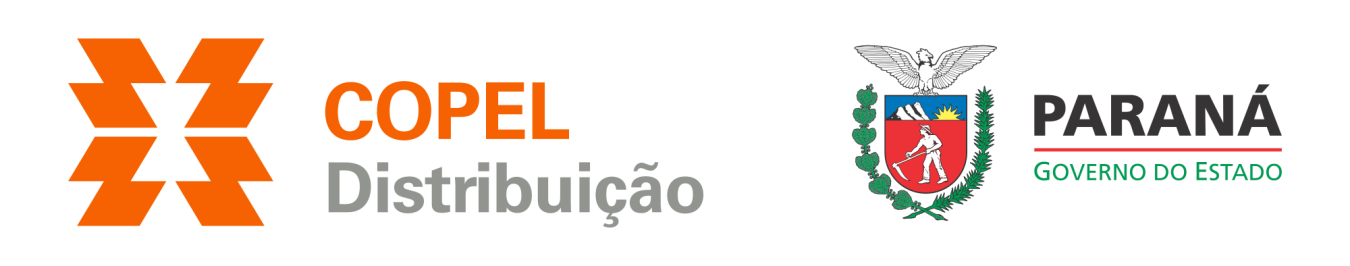 SODSuperintendência de Operação da DistribuiçãoDPLDDepartamento de Planejamento e Expansão da DistribuiçãoVPEDDivisão de Proteção e Estudos Elétricos de Operação da DISSPEMTDSetor de Proteção e Estudos de Média Tensão da DISFORMATO PADRÃO DE APRESENTAÇÃO DE PROJETOS DE PROTEÇÃO PARA ACESSANTES DE GERAÇÃO(SUBSTITUIR ESTA PÁGINA PELA CAPA DO PROJETO)FORMATO PADRÃO DE APRESENTAÇÃO DE PROJETOS DE PROTEÇÃO PARA ACESSANTES DE GERAÇÃO(SUBSTITUIR ESTA PÁGINA PELA CAPA DO PROJETO)Check-list de Apresentação do Estudo de ProteçãoCheck-list de Apresentação do Estudo de ProteçãoCheck-list de Apresentação do Estudo de ProteçãoCheck-list de Apresentação do Estudo de ProteçãoItemSimNãoJustificativa (em caso de não atendimento)O estudo de proteção está sendo apresentado conforme padrão exigido?Estão sendo apresentados os diagramas unifilares, funcionais e outros necessários para completo entendimento do projeto?Todos os equipamentos da instalação de geração com influência no estudo de proteção estão devidamente especificados e descritos?Ex.: transformadores, geradores, inversores, painéis fotovoltaicos, linhas de distribuição.Todos os equipamentos do sistema de proteção estão devidamente especificados e descritos?Ex.: TP, TC, relés.O estudo de curto-circuito contempla todas os pontos de falta necessários para dimensionamento do sistema de proteção?O estudo de curto-circuito contempla todos os tipos de falta necessários para dimensionamento do sistema de proteção?O estudo de curto-circuito apresenta as contribuições de todas as fontes e as respectivas correntes passantes pelos elementos de proteção?Todas as funções de proteção requeridos pelas normas NTC 905100 ou 905200 foram devidamente dimensionadas e descritas no estudo de proteção?Todos os sistemas auxiliares do sistema de proteção estão devidamente especificados e descritos?Ex: sistema de alimentação CA e CC, baterias e carregador, fonte capacitiva, controladores para troca de grupos de ajustes.Foi analisada e descrita no estudo a coordenação no sentido Copel  Usina?Foi anexada a ART/TRT em que consta claramente tratar-se de projeto de sistema de proteção de unidade de geração distribuída com despacho de energia para a rede da concessionária?Tabela Resumo do EmpreendimentoTabela Resumo do EmpreendimentoNome do empreendimentoPotência instaladaPotência autorizada para despachoTensão de conexão[   ] 34,5 kV                       [   ] 13,8 kVLocalizaçãoMunicípio/Estado: Coordenadas: Ponto de conexão.Modalidade de conexão[   ] Compensação             [   ] Produção Independente (sempre indicar o nome operacional, que deve ser igual ao do unifilar) (sempre indicar o nome operacional, que deve ser igual ao do unifilar)TipoPotênciaTensão (primário/secundário/terciário)Ligação (primário/secundário/terciário)Tipo de núcleo (envolvido ou envolvente)[   ] Envolvido                           [   ] EnvolventeImpedância percentual(Para transformadores de três enrolamentos é obrigatório fornecer as impedâncias no formato Zps, Zpt e Zst, com suas respectivas bases de potência)TAPFabricanteFoto da placa anexada? (sim/não)Relatório de ensaio anexado (sim/não)Fonte dos dados*Resistor de aterramento:(sempre indicar o nome operacional, que deve ser igual ao do unifilar)(sempre indicar o nome operacional, que deve ser igual ao do unifilar)TipoPotênciaTensão LigaçãoReatância subtransitória x”d Reatância transitória (x’d) Reatância síncrona (xd) Constante subtrans. De eixo direto –curto-circuito (T”d)Constante transitória de eixo direto – curto-circuito (T’d)Resistor de aterramento Reatância sequência negativa (x2)Reatância sequência zero (x0)Rendimento do alternadorFabricanteModeloFonte dos dadosTipo de paralelismo[   ] Permanente                 [   ] Momentâneo (sempre indicar o nome operacional, que deve ser igual ao do unifilar) (sempre indicar o nome operacional, que deve ser igual ao do unifilar)FabricanteModeloPotência mecânica nominalTensão RendimentoFonte dos dados (sempre indicar o nome operacional, que deve ser igual ao do unifilar) (sempre indicar o nome operacional, que deve ser igual ao do unifilar)FabricanteModeloPotência Tensão Número de unidadesFonte dos dados (sempre indicar o nome operacional, que deve ser igual ao do unifilar) (sempre indicar o nome operacional, que deve ser igual ao do unifilar)FabricanteModeloPotência Tensão Número de unidadesFonte dos dados (sempre indicar o nome operacional, que deve ser igual ao do unifilar) (sempre indicar o nome operacional, que deve ser igual ao do unifilar)Cabo (tipo, diâmetro)Impedância sequencia positiva (ohm/km)Impedância sequencia zero (ohm/km)ExtensãoFonte dos dados (sempre indicar o nome operacional, que deve ser igual ao do unifilar) (sempre indicar o nome operacional, que deve ser igual ao do unifilar)Corrente nominal primário/ Corrente nominal secundárioRTCClasse de exatidãoFabricanteFonte dos dados (sempre indicar o nome operacional, que deve ser igual ao do unifilar) (sempre indicar o nome operacional, que deve ser igual ao do unifilar)Tensão nominal primário/ Tensão nominal secundárioRTPLigaçãoFabricanteFonte dos dadosRelés ou ReligadoresRelés ou ReligadoresRelés ou ReligadoresOperacional (sempre usar o mesmo operacional do diagrama unifilar)FabricanteModelo (ou Controle)Impedância Fornecida pela Copel – Subestação e Ponto de Conexão – Sbase=100 MVAImpedância Fornecida pela Copel – Subestação e Ponto de Conexão – Sbase=100 MVAImpedância Fornecida pela Copel – Subestação e Ponto de Conexão – Sbase=100 MVAImpedância Fornecida pela Copel – Subestação e Ponto de Conexão – Sbase=100 MVAImpedância Fornecida pela Copel – Subestação e Ponto de Conexão – Sbase=100 MVAImpedância Fornecida pela Copel – Subestação e Ponto de Conexão – Sbase=100 MVALocalVbaseR1 (pu)X1 (pu)R0 (pu)X0 (pu)SE COPEL Ponto de Conexão*Impedância de Linhas e Transformadores – Sbase=100 MVAImpedância de Linhas e Transformadores – Sbase=100 MVAImpedância de Linhas e Transformadores – Sbase=100 MVAImpedância de Linhas e Transformadores – Sbase=100 MVAImpedância de Linhas e Transformadores – Sbase=100 MVAImpedância de Linhas e Transformadores – Sbase=100 MVALinha/EquipamentoVbaseR1 (pu)X1 (pu)R0 (pu)X0 (pu)Impedância de Geradores – Sbase=100 MVAImpedância de Geradores – Sbase=100 MVAImpedância de Geradores – Sbase=100 MVAImpedância de Geradores – Sbase=100 MVAImpedância de Geradores – Sbase=100 MVAImpedância de Geradores – Sbase=100 MVAImpedância de Geradores – Sbase=100 MVAGeradorVbasex”d (pu)x’d (pu)xd (pu)x0 (pu)x2 (pu)Falta no lado da Copel do elemento de proteção da barra ___ (especificar barra) Falta no lado da Copel do elemento de proteção da barra ___ (especificar barra) Falta no lado da Copel do elemento de proteção da barra ___ (especificar barra) Falta no lado da Copel do elemento de proteção da barra ___ (especificar barra) Falta no lado da Copel do elemento de proteção da barra ___ (especificar barra) Falta no lado da Copel do elemento de proteção da barra ___ (especificar barra) Falta no lado da Copel do elemento de proteção da barra ___ (especificar barra) Falta no lado da Copel do elemento de proteção da barra ___ (especificar barra) CenárioGeraçãoElementoProteçãoFFF (A)FF (A)FT (A)FT (A)FT_mín (A)FT_mín (A)CenárioGeraçãoElementoProteçãoFFF (A)FF (A)Fase3I0Fase3I0TotalContribuição CopelContribuiçãoAcessante(especificar operacional- relé/religador)(especificar operacional- relé/religador)(especificar operacional- relé/religador)(especificar operacional- relé/religador)TotalContribuição CopelContribuiçãoAcessante(especificar operacional- relé/religador)(especificar operacional- relé/religador)(especificar operacional- relé/religador)(especificar operacional- relé/religador)TotalContribuição CopelContribuiçãoAcessante(especificar operacional- relé/religador)(especificar operacional- relé/religador)(especificar operacional- relé/religador)(especificar operacional- relé/religador)Falta no lado da Acessante do elemento de proteção da barra ___ (especificar barra) Falta no lado da Acessante do elemento de proteção da barra ___ (especificar barra) Falta no lado da Acessante do elemento de proteção da barra ___ (especificar barra) Falta no lado da Acessante do elemento de proteção da barra ___ (especificar barra) Falta no lado da Acessante do elemento de proteção da barra ___ (especificar barra) Falta no lado da Acessante do elemento de proteção da barra ___ (especificar barra) Falta no lado da Acessante do elemento de proteção da barra ___ (especificar barra) Falta no lado da Acessante do elemento de proteção da barra ___ (especificar barra) CenárioGeraçãoElementoProteçãoFFF (A)FF (A)FT (A)FT (A)FT_mín (A)FT_mín (A)CenárioGeraçãoElementoProteçãoFFF (A)FF (A)Fase3I0Fase3I0TotalContribuição CopelContribuiçãoAcessante(especificar operacional- relé/religador)(especificar operacional- relé/religador)(especificar operacional- relé/religador)(especificar operacional- relé/religador)TotalContribuição CopelContribuiçãoAcessante(especificar operacional- relé/religador)(especificar operacional- relé/religador)(especificar operacional- relé/religador)(especificar operacional- relé/religador)TotalContribuição CopelContribuiçãoAcessante(especificar operacional- relé/religador)(especificar operacional- relé/religador)(especificar operacional- relé/religador)(especificar operacional- relé/religador)(sempre indicar o nome operacional, que deve ser igual ao do unifilar)(sempre indicar o nome operacional, que deve ser igual ao do unifilar)(sempre indicar o nome operacional, que deve ser igual ao do unifilar)(sempre indicar o nome operacional, que deve ser igual ao do unifilar)(sempre indicar o nome operacional, que deve ser igual ao do unifilar)(sempre indicar o nome operacional, que deve ser igual ao do unifilar)(sempre indicar o nome operacional, que deve ser igual ao do unifilar)OPRPick-up (A) CurvaMultiplicador de tempoAdicionadorOutros parâmetrosPick-up (A) CurvaMultiplicador de tempoAdicionadorOutros parâmetrosFaseNeutroFunção 50/51 – ___ (especificar relé)(sempre adotar a nomenclatura do projeto para os nomes operacionais dos equipamentos)Função 50/51 – ___ (especificar relé)(sempre adotar a nomenclatura do projeto para os nomes operacionais dos equipamentos)Função 50/51 – ___ (especificar relé)(sempre adotar a nomenclatura do projeto para os nomes operacionais dos equipamentos)Função 50/51 – ___ (especificar relé)(sempre adotar a nomenclatura do projeto para os nomes operacionais dos equipamentos)Função 50/51 – ___ (especificar relé)(sempre adotar a nomenclatura do projeto para os nomes operacionais dos equipamentos)Função 50/51 – ___ (especificar relé)(sempre adotar a nomenclatura do projeto para os nomes operacionais dos equipamentos)Função 50/51 – ___ (especificar relé)(sempre adotar a nomenclatura do projeto para os nomes operacionais dos equipamentos)Função Pick-up (A)CurvaMultiplicador de tempoAdicionadorOutros parâmetros5150Função 50N/51N – ___ (especificar relé)(sempre adotar a nomenclatura do projeto para os nomes operacionais dos equipamentos)Função 50N/51N – ___ (especificar relé)(sempre adotar a nomenclatura do projeto para os nomes operacionais dos equipamentos)Função 50N/51N – ___ (especificar relé)(sempre adotar a nomenclatura do projeto para os nomes operacionais dos equipamentos)Função 50N/51N – ___ (especificar relé)(sempre adotar a nomenclatura do projeto para os nomes operacionais dos equipamentos)Função 50N/51N – ___ (especificar relé)(sempre adotar a nomenclatura do projeto para os nomes operacionais dos equipamentos)Função 50N/51N – ___ (especificar relé)(sempre adotar a nomenclatura do projeto para os nomes operacionais dos equipamentos)Função 50N/51N – ___ (especificar relé)(sempre adotar a nomenclatura do projeto para os nomes operacionais dos equipamentos)Função Pick-up (A) CurvaMultiplicador de tempoAdicionadorOutros parâmetros51N50N-----Função 67 – ___ (especificar relé)(sempre adotar a nomenclatura do projeto para os nomes operacionais dos equipamentos)Função 67 – ___ (especificar relé)(sempre adotar a nomenclatura do projeto para os nomes operacionais dos equipamentos)Função 67 – ___ (especificar relé)(sempre adotar a nomenclatura do projeto para os nomes operacionais dos equipamentos)Função 67 – ___ (especificar relé)(sempre adotar a nomenclatura do projeto para os nomes operacionais dos equipamentos)Função 67 – ___ (especificar relé)(sempre adotar a nomenclatura do projeto para os nomes operacionais dos equipamentos)Função 67 – ___ (especificar relé)(sempre adotar a nomenclatura do projeto para os nomes operacionais dos equipamentos)Pick-up e CurvaPick-up (A) CurvaMultiplicador de tempoAdicionadorOutros parâmetrosPick-up e CurvaDirecionalidadeSentido de atuação configurado do reléSentido de atuação na rede elétricaSentido de atuação na rede elétricaGrandeza de PolarizaçãoÂngulo Característico ou parâmetro de direcionalidadeDirecionalidadeFunção 67N – ___ (especificar relé)(sempre adotar a nomenclatura do projeto para os nomes operacionais dos equipamentos)Função 67N – ___ (especificar relé)(sempre adotar a nomenclatura do projeto para os nomes operacionais dos equipamentos)Função 67N – ___ (especificar relé)(sempre adotar a nomenclatura do projeto para os nomes operacionais dos equipamentos)Função 67N – ___ (especificar relé)(sempre adotar a nomenclatura do projeto para os nomes operacionais dos equipamentos)Função 67N – ___ (especificar relé)(sempre adotar a nomenclatura do projeto para os nomes operacionais dos equipamentos)Função 67N – ___ (especificar relé)(sempre adotar a nomenclatura do projeto para os nomes operacionais dos equipamentos)Pick-up e CurvaPick-up (A) CurvaMultiplicador de tempoAdicionadorOutros parâmetrosPick-up e CurvaDirecionalidadeSentido de atuação configurado do reléSentido de atuação na rede elétricaSentido de atuação na rede elétricaGrandeza de PolarizaçãoÂngulo Característico ou parâmetro de direcionalidadeDirecionalidadeFunções 27 e 59 – ___ (especificar relé) (sempre adotar a nomenclatura do projeto para os nomes operacionais dos equipamentos)Funções 27 e 59 – ___ (especificar relé) (sempre adotar a nomenclatura do projeto para os nomes operacionais dos equipamentos)Funções 27 e 59 – ___ (especificar relé) (sempre adotar a nomenclatura do projeto para os nomes operacionais dos equipamentos)Funções 27 e 59 – ___ (especificar relé) (sempre adotar a nomenclatura do projeto para os nomes operacionais dos equipamentos)Funções 27 e 59 – ___ (especificar relé) (sempre adotar a nomenclatura do projeto para os nomes operacionais dos equipamentos)Funções 27 e 59 – ___ (especificar relé) (sempre adotar a nomenclatura do projeto para os nomes operacionais dos equipamentos)FunçãoVref- fase-fase(kV)Pick-up(% de Vref)Pick-up (fase-fase)(kVpri)Pick-up (fase-neutro)(kVpri)Temporização(s)5927Funções 81U/O – ___ (especificar relé)(sempre adotar a nomenclatura do projeto para os nomes operacionais dos equipamentos)Funções 81U/O – ___ (especificar relé)(sempre adotar a nomenclatura do projeto para os nomes operacionais dos equipamentos)Funções 81U/O – ___ (especificar relé)(sempre adotar a nomenclatura do projeto para os nomes operacionais dos equipamentos)Funções 81U/O – ___ (especificar relé)(sempre adotar a nomenclatura do projeto para os nomes operacionais dos equipamentos)Funções 81U/O – ___ (especificar relé)(sempre adotar a nomenclatura do projeto para os nomes operacionais dos equipamentos)FunçãoPrimeiro estágioPrimeiro estágioSegundo estágioSegundo estágioFunçãoPick-up (Hz)Temporização (s)Pick-up (Hz)Temporização (s)81 U81 OLinha Viva/Barra Morta – ___ (especificar relé)(sempre adotar a nomenclatura do projeto para os nomes operacionais dos equipamentos)Linha Viva/Barra Morta – ___ (especificar relé)(sempre adotar a nomenclatura do projeto para os nomes operacionais dos equipamentos)Linha Viva/Barra Morta – ___ (especificar relé)(sempre adotar a nomenclatura do projeto para os nomes operacionais dos equipamentos)Linha Viva/Barra Morta – ___ (especificar relé)(sempre adotar a nomenclatura do projeto para os nomes operacionais dos equipamentos)Linha Viva/Barra Morta – ___ (especificar relé)(sempre adotar a nomenclatura do projeto para os nomes operacionais dos equipamentos)Linha Viva/Barra Morta – ___ (especificar relé)(sempre adotar a nomenclatura do projeto para os nomes operacionais dos equipamentos)EstadoVref- fase-fase(kV)Limiar(% de Vref)Limiar (fase-fase)(kVpri)Limiar (fase-neutro)(kVpri)Outros parâmetros/observaçõesVivoMortoFunção 50/51 – ___ (especificar relé)(sempre adotar a nomenclatura do projeto para os nomes operacionais dos equipamentos)Função 50/51 – ___ (especificar relé)(sempre adotar a nomenclatura do projeto para os nomes operacionais dos equipamentos)Função 50/51 – ___ (especificar relé)(sempre adotar a nomenclatura do projeto para os nomes operacionais dos equipamentos)Função 50/51 – ___ (especificar relé)(sempre adotar a nomenclatura do projeto para os nomes operacionais dos equipamentos)Função 50/51 – ___ (especificar relé)(sempre adotar a nomenclatura do projeto para os nomes operacionais dos equipamentos)Função 50/51 – ___ (especificar relé)(sempre adotar a nomenclatura do projeto para os nomes operacionais dos equipamentos)Função 50/51 – ___ (especificar relé)(sempre adotar a nomenclatura do projeto para os nomes operacionais dos equipamentos)Grupo: ___ (especificar grupo)Grupo: ___ (especificar grupo)Grupo: ___ (especificar grupo)Grupo: ___ (especificar grupo)Grupo: ___ (especificar grupo)Grupo: ___ (especificar grupo)Grupo: ___ (especificar grupo)Função Pick-up (A)CurvaMultiplicador de tempoAdicionadorOutros parâmetros5150Função 50N/51N – ___ (especificar relé)(sempre adotar a nomenclatura do projeto para os nomes operacionais dos equipamentos)Função 50N/51N – ___ (especificar relé)(sempre adotar a nomenclatura do projeto para os nomes operacionais dos equipamentos)Função 50N/51N – ___ (especificar relé)(sempre adotar a nomenclatura do projeto para os nomes operacionais dos equipamentos)Função 50N/51N – ___ (especificar relé)(sempre adotar a nomenclatura do projeto para os nomes operacionais dos equipamentos)Função 50N/51N – ___ (especificar relé)(sempre adotar a nomenclatura do projeto para os nomes operacionais dos equipamentos)Função 50N/51N – ___ (especificar relé)(sempre adotar a nomenclatura do projeto para os nomes operacionais dos equipamentos)Função 50N/51N – ___ (especificar relé)(sempre adotar a nomenclatura do projeto para os nomes operacionais dos equipamentos)Grupo: ___ (especificar grupo)Grupo: ___ (especificar grupo)Grupo: ___ (especificar grupo)Grupo: ___ (especificar grupo)Grupo: ___ (especificar grupo)Grupo: ___ (especificar grupo)Grupo: ___ (especificar grupo)Função Pick-up (A) CurvaMultiplicador de tempoAdicionadorOutros parâmetros51N50NFunção 67 – ___ (especificar relé)(sempre adotar a nomenclatura do projeto para os nomes operacionais dos equipamentos)Função 67 – ___ (especificar relé)(sempre adotar a nomenclatura do projeto para os nomes operacionais dos equipamentos)Função 67 – ___ (especificar relé)(sempre adotar a nomenclatura do projeto para os nomes operacionais dos equipamentos)Função 67 – ___ (especificar relé)(sempre adotar a nomenclatura do projeto para os nomes operacionais dos equipamentos)Função 67 – ___ (especificar relé)(sempre adotar a nomenclatura do projeto para os nomes operacionais dos equipamentos)Função 67 – ___ (especificar relé)(sempre adotar a nomenclatura do projeto para os nomes operacionais dos equipamentos)Grupo: ___ (especificar grupo)Grupo: ___ (especificar grupo)Grupo: ___ (especificar grupo)Grupo: ___ (especificar grupo)Grupo: ___ (especificar grupo)Grupo: ___ (especificar grupo)Pick-up e CurvaPick-up (A) CurvaMultiplicador de tempoAdicionadorOutros parâmetrosPick-up e CurvaDirecionalidadeSentido de atuação configurado do reléSentido de atuação na rede elétricaSentido de atuação na rede elétricaGrandeza de PolarizaçãoÂngulo Característico ou parâmetro de direcionalidadeDirecionalidadeFunção 67N – ___ (especificar relé)(sempre adotar a nomenclatura do projeto para os nomes operacionais dos equipamentos)Função 67N – ___ (especificar relé)(sempre adotar a nomenclatura do projeto para os nomes operacionais dos equipamentos)Função 67N – ___ (especificar relé)(sempre adotar a nomenclatura do projeto para os nomes operacionais dos equipamentos)Função 67N – ___ (especificar relé)(sempre adotar a nomenclatura do projeto para os nomes operacionais dos equipamentos)Função 67N – ___ (especificar relé)(sempre adotar a nomenclatura do projeto para os nomes operacionais dos equipamentos)Função 67N – ___ (especificar relé)(sempre adotar a nomenclatura do projeto para os nomes operacionais dos equipamentos)Grupo: ___ (especificar grupo)Grupo: ___ (especificar grupo)Grupo: ___ (especificar grupo)Grupo: ___ (especificar grupo)Grupo: ___ (especificar grupo)Grupo: ___ (especificar grupo)Pick-up e CurvaPick-up (A) CurvaMultiplicador de tempoAdicionadorOutros parâmetrosPick-up e CurvaDirecionalidadeSentido de atuação configurado do reléSentido de atuação na rede elétricaSentido de atuação na rede elétricaGrandeza de PolarizaçãoÂngulo Característico ou parâmetro de direcionalidadeDirecionalidadeFunção 51V – ___ (especificar relé)(sempre adotar a nomenclatura do projeto para os nomes operacionais dos equipamentos)Função 51V – ___ (especificar relé)(sempre adotar a nomenclatura do projeto para os nomes operacionais dos equipamentos)Função 51V – ___ (especificar relé)(sempre adotar a nomenclatura do projeto para os nomes operacionais dos equipamentos)Função 51V – ___ (especificar relé)(sempre adotar a nomenclatura do projeto para os nomes operacionais dos equipamentos)Função 51V – ___ (especificar relé)(sempre adotar a nomenclatura do projeto para os nomes operacionais dos equipamentos)Função 51V – ___ (especificar relé)(sempre adotar a nomenclatura do projeto para os nomes operacionais dos equipamentos)Grupo: ___ (especificar grupo)Grupo: ___ (especificar grupo)Grupo: ___ (especificar grupo)Grupo: ___ (especificar grupo)Grupo: ___ (especificar grupo)Grupo: ___ (especificar grupo)Pick-up e Curva (sobrecorrente)Pick-up (A) CurvaMultiplicador de tempoAdicionadorOutros parâmetrosPick-up e Curva (sobrecorrente)Ajustes de TensãoTensão de restrição MáximaTensão de restrição mínimaPick-up mínimoOutros ParâmetrosOutros ParâmetrosAjustes de TensãoDirecionalidadeSentido de atuação configurado do reléSentido de atuação na rede elétricaSentido de atuação na rede elétricaGrandeza de PolarizaçãoÂngulo Característico ou parâmetro de direcionalidadeDirecionalidadeFunções 27 e 59 – ___ (especificar relé)(sempre adotar a nomenclatura do projeto para os nomes operacionais dos equipamentos)Funções 27 e 59 – ___ (especificar relé)(sempre adotar a nomenclatura do projeto para os nomes operacionais dos equipamentos)Funções 27 e 59 – ___ (especificar relé)(sempre adotar a nomenclatura do projeto para os nomes operacionais dos equipamentos)Funções 27 e 59 – ___ (especificar relé)(sempre adotar a nomenclatura do projeto para os nomes operacionais dos equipamentos)Funções 27 e 59 – ___ (especificar relé)(sempre adotar a nomenclatura do projeto para os nomes operacionais dos equipamentos)Funções 27 e 59 – ___ (especificar relé)(sempre adotar a nomenclatura do projeto para os nomes operacionais dos equipamentos)Grupo: Grupo: ___ (especificar grupo)Grupo: Grupo: ___ (especificar grupo)Grupo: Grupo: ___ (especificar grupo)Grupo: Grupo: ___ (especificar grupo)Grupo: Grupo: ___ (especificar grupo)Grupo: Grupo: ___ (especificar grupo)FunçãoVref- fase-fase(kV)Pick-up(% de Vref)Pick-up (fase-fase)(kVpri)Pick-up (fase-neutro)(kVpri)Temporização(s)5927Função 59N – ___ (especificar relé)(sempre adotar a nomenclatura do projeto para os nomes operacionais dos equipamentos)Função 59N – ___ (especificar relé)(sempre adotar a nomenclatura do projeto para os nomes operacionais dos equipamentos)Função 59N – ___ (especificar relé)(sempre adotar a nomenclatura do projeto para os nomes operacionais dos equipamentos)Grupo: ___ (especificar grupo)Grupo: ___ (especificar grupo)Grupo: ___ (especificar grupo)Pick-up (V)Temporização (s)Outros parâmetrosFunções 81U/O – ___ (especificar relé) (sempre adotar a nomenclatura do projeto para os nomes operacionais dos equipamentos)Funções 81U/O – ___ (especificar relé) (sempre adotar a nomenclatura do projeto para os nomes operacionais dos equipamentos)Funções 81U/O – ___ (especificar relé) (sempre adotar a nomenclatura do projeto para os nomes operacionais dos equipamentos)Funções 81U/O – ___ (especificar relé) (sempre adotar a nomenclatura do projeto para os nomes operacionais dos equipamentos)Funções 81U/O – ___ (especificar relé) (sempre adotar a nomenclatura do projeto para os nomes operacionais dos equipamentos)Grupo: ___ (especificar grupo)Grupo: ___ (especificar grupo)Grupo: ___ (especificar grupo)Grupo: ___ (especificar grupo)Grupo: ___ (especificar grupo)FunçãoPrimeiro estágioPrimeiro estágioSegundo estágioSegundo estágioFunçãoPick-up (Hz)Temporização (s)Pick-up (Hz)Temporização (s)81 U81 OFunção 32 – ___ (especificar relé)(sempre adotar a nomenclatura do projeto para os nomes operacionais dos equipamentos)Função 32 – ___ (especificar relé)(sempre adotar a nomenclatura do projeto para os nomes operacionais dos equipamentos)Função 32 – ___ (especificar relé)(sempre adotar a nomenclatura do projeto para os nomes operacionais dos equipamentos)Função 32 – ___ (especificar relé)(sempre adotar a nomenclatura do projeto para os nomes operacionais dos equipamentos)Função 32 – ___ (especificar relé)(sempre adotar a nomenclatura do projeto para os nomes operacionais dos equipamentos)Grupo: ___ (especificar grupo)Grupo: ___ (especificar grupo)Grupo: ___ (especificar grupo)Grupo: ___ (especificar grupo)Grupo: ___ (especificar grupo)FunçãoPick-up (% de Pnom)Pick-up primário(Wpri)Pick-up secundário(W)secTemporização (s)32Função 46+37 – ___ (especificar relé) (sempre adotar a nomenclatura do projeto para os nomes operacionais dos equipamentos)Função 46+37 – ___ (especificar relé) (sempre adotar a nomenclatura do projeto para os nomes operacionais dos equipamentos)Função 46+37 – ___ (especificar relé) (sempre adotar a nomenclatura do projeto para os nomes operacionais dos equipamentos)Grupo: ___ (especificar grupo)Grupo: ___ (especificar grupo)Grupo: ___ (especificar grupo)46 - Pick-up37 - Pick-upTemporização (s)Funções 78 e 81df/dt– ___ (especificar relé) (sempre adotar a nomenclatura do projeto para os nomes operacionais dos equipamentos)Funções 78 e 81df/dt– ___ (especificar relé) (sempre adotar a nomenclatura do projeto para os nomes operacionais dos equipamentos)Funções 78 e 81df/dt– ___ (especificar relé) (sempre adotar a nomenclatura do projeto para os nomes operacionais dos equipamentos)Grupo: ___ (especificar grupo)Grupo: ___ (especificar grupo)Grupo: ___ (especificar grupo)FunçãoPick-upTensão de bloqueio 7881df/dtLinha Viva/Barra Morta – ___ (especificar relé) (sempre adotar a nomenclatura do projeto para os nomes operacionais dos equipamentos)Linha Viva/Barra Morta – ___ (especificar relé) (sempre adotar a nomenclatura do projeto para os nomes operacionais dos equipamentos)Linha Viva/Barra Morta – ___ (especificar relé) (sempre adotar a nomenclatura do projeto para os nomes operacionais dos equipamentos)Linha Viva/Barra Morta – ___ (especificar relé) (sempre adotar a nomenclatura do projeto para os nomes operacionais dos equipamentos)Linha Viva/Barra Morta – ___ (especificar relé) (sempre adotar a nomenclatura do projeto para os nomes operacionais dos equipamentos)Linha Viva/Barra Morta – ___ (especificar relé) (sempre adotar a nomenclatura do projeto para os nomes operacionais dos equipamentos)EstadoVref- fase-fase(kV)Limiar(% de Vref)Limiar (fase-fase)(kVpri)Limiar (fase-neutro)(kVpri)Outros parâmetros/observaçõesVivoMorto___ (especificar relé)(sempre adotar a nomenclatura do projeto para os nomes operacionais dos equipamentos)___ (especificar relé)(sempre adotar a nomenclatura do projeto para os nomes operacionais dos equipamentos)FunçãoAjustes505150N51N6767N51V592759N81U81O3246 e 377881df/dtLV/BM50BFCoordenograma 1Tipo: Local da falta: Cenário de geração: Sentido da análise de coordenação: Comentários: Local da Falta: ____ (especificar barra)(sentido Copel  Usina)Local da Falta: ____ (especificar barra)(sentido Copel  Usina)Local da Falta: ____ (especificar barra)(sentido Copel  Usina)Local da Falta: ____ (especificar barra)(sentido Copel  Usina)Local da Falta: ____ (especificar barra)(sentido Copel  Usina)Local da Falta: ____ (especificar barra)(sentido Copel  Usina)GeraçãoTipo da FaltaValor da FaltaElemento de ProteçãoFunçãoTempo de atuação (s)Atuação da ProteçãoAtuação da ProteçãoAtuação da ProteçãoAtuação da ProteçãoCenário de GeraçãoLocal da FaltaTipo da FaltaFunções que irão atuarFFFFFFTFTZFFFFFFTFTZFFFFFFTFTZFFFFFFTFTZFFFFFFTFTZFFFFFFTFTZFFFFFFTFTZFFFFFFTFTZFFFFFFTFTZFFFFFFTFTZFFFFFFTFTZFFFFFFTFTZ